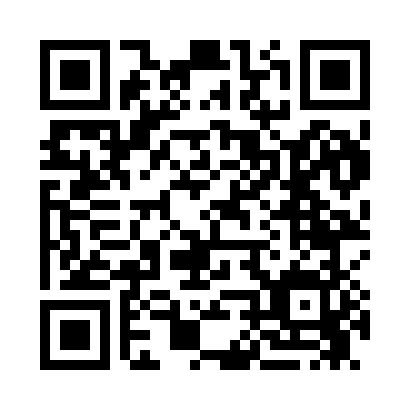 Prayer times for Waits, Washington, USAMon 1 Jul 2024 - Wed 31 Jul 2024High Latitude Method: Angle Based RulePrayer Calculation Method: Islamic Society of North AmericaAsar Calculation Method: ShafiPrayer times provided by https://www.salahtimes.comDateDayFajrSunriseDhuhrAsrMaghribIsha1Mon2:554:5512:555:108:5510:552Tue2:564:5612:555:108:5510:553Wed2:564:5712:565:108:5410:554Thu2:564:5712:565:108:5410:555Fri2:574:5812:565:108:5310:556Sat2:574:5912:565:108:5310:547Sun2:585:0012:565:108:5210:548Mon2:585:0112:565:108:5210:549Tue2:595:0212:575:108:5110:5410Wed2:595:0212:575:108:5010:5311Thu3:005:0312:575:108:5010:5312Fri3:015:0412:575:108:4910:5313Sat3:015:0512:575:108:4810:5314Sun3:025:0612:575:098:4710:5215Mon3:025:0712:575:098:4710:5116Tue3:045:0812:575:098:4610:4917Wed3:065:0912:575:098:4510:4818Thu3:085:1112:575:088:4410:4619Fri3:105:1212:585:088:4310:4420Sat3:125:1312:585:088:4210:4221Sun3:145:1412:585:088:4110:4022Mon3:165:1512:585:078:4010:3823Tue3:185:1612:585:078:3810:3624Wed3:205:1812:585:068:3710:3425Thu3:225:1912:585:068:3610:3226Fri3:255:2012:585:058:3510:3027Sat3:275:2112:585:058:3310:2828Sun3:295:2312:585:048:3210:2529Mon3:315:2412:585:048:3110:2330Tue3:335:2512:585:038:2910:2131Wed3:355:2612:575:038:2810:19